TTelecommunications (Interception and Access) Western Australia Act 1996Formerly “Telecommunications (Interception) Western Australia Act 1996”Portfolio:Minister for PoliceAgency:Police ServiceTelecommunications (Interception) Western Australia Act 19961996/04416 Oct 1996s. 1 & 2: 16 Oct 1996;Act other than s. 1 & 2: 25 Dec 1996 (see s. 2 and Gazette 24 Dec 1996 p. 7099)Telecommunications (Interception) Western Australia Amendment Act 20002000/00128 Mar 2000s. 1 & 2: 28 Mar 2000;Act other than s. 1 & 2: 10 May 2000 (see s. 2 and Gazette 9 May 2000 p. 2235)Royal Commission (Police) Act 2002 s. 3(3) & Pt. 92002/01028 Jun 2002Pt. 9: 28 Jun 2002 (see s. 2); s. 3(3): 16 Apr 2004 (see Royal Commission (Police) Order 2004 and Gazette 16 Apr 2004 p. 1214)Reprint 1 as at 22 Aug 2003 (not including 2002/010 s. 3(3))Reprint 1 as at 22 Aug 2003 (not including 2002/010 s. 3(3))Reprint 1 as at 22 Aug 2003 (not including 2002/010 s. 3(3))Reprint 1 as at 22 Aug 2003 (not including 2002/010 s. 3(3))Corruption and Crime Commission Amendment and Repeal Act 2003 s. 742003/07822 Dec 2003s. 74(1): 1 Jan 2004 (see s. 2 and Gazette 30 Dec 2003 p. 5723);s. 74(2): 7 Jul 2004 (see s. 2 and Gazette 6 Jul 2004 p. 2697)Australian Crime Commission (Western Australia) Act 2004 s. 742004/0748 Dec 20041 Feb 2005 (see s. 2 and Gazette 31 Dec 2004 p. 7130)Telecommunications (Interception) Western Australia Amendment Act 2011 Pt. 22011/0021 Mar 20112 Jul 2011 (see s. 2(b) and Gazette 1 Jul 2011 p. 2713)Reprint 2 as at 6 Jan 2012 Reprint 2 as at 6 Jan 2012 Reprint 2 as at 6 Jan 2012 Reprint 2 as at 6 Jan 2012 Criminal Appeals Amendment (Double Jeopardy) Act 2012 s. 122012/00921 May 201226 Sep 2012 (see s. 2(b) and Gazette 25 Sep 2012 p. 4499)Corruption and Crime Commission Amendment (Misconduct) Act 2014 s. 392014/0359 Dec 20141 Jul 2015 (see s. 2(b) and Gazette 26 Jun 2015 p. 2235)Corruption, Crime and Misconduct Amendment Act 2024 Pt. 3 Div. 42024/00514 Mar 202415 Mar 2024 (see s. 2(b))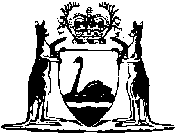 